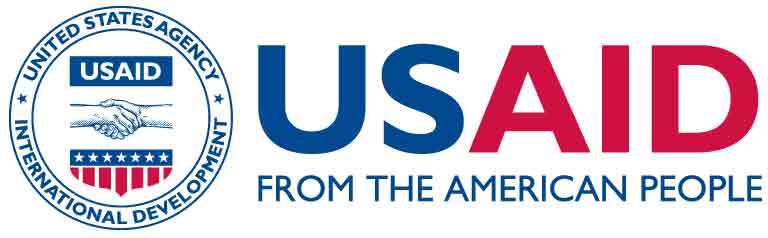 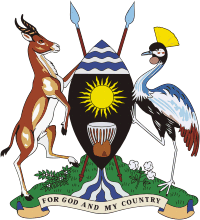 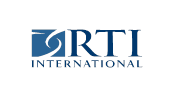 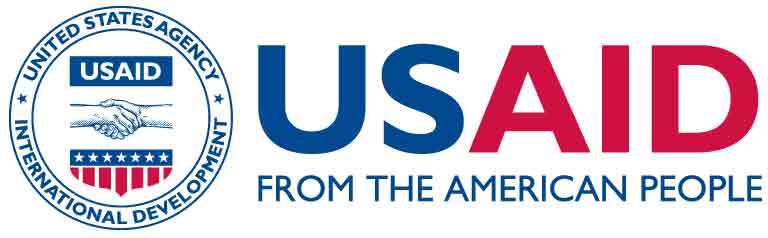 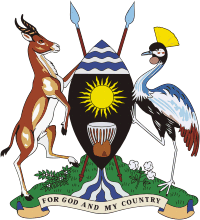 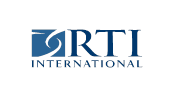 USAID/UGANDA LITERACY ACHIEVEMENT AND RETENTION ACTIVITY	ENGLISH P4 Early Grade Reading Learner CheckNAME OF SCHOOL: __________________________________________ Date: ____________________EMIS #: _____________________    CC: ______________________________________________DISTRICT: _________________________________________   CLUSTER: ______________Name/Title of Support Supervisor: ________________________________________________________________  Name of Class Teacher: __________________________________________________THE PURPOSE OF THIS ACTIVITY IS TO BETTER UNDERSTAND THE READING ABILITY OF INDIVIDUAL LEARNERSGo over the learner check together with the P4 EGR teacher.After observing a lesson, randomly pick 2 boys and 2 girls. With the teacher, administer this test to each learner, ONE AT A TIME.If a learner is unable to do what is being asked, move on to the next question.Thank all learners and ask them to return to class. Discuss results with the teacher in relation to the recorded class CAM form. Kindly tally results.Place a tick () on the correctly read item.Cross out (×) the wrong response.In case the learner does not respond, do not put any mark on the item.TOTAL:  ______/40Learner No.  ___Learner Sex:    M      FLearner Class:    P4Show the learner the sound chart, ask him/her to sound out the letter sounds and tell you a word with that sound.Show the learner the sound chart, ask him/her to sound out the letter sounds and tell you a word with that sound.Show the learner the sound chart, ask him/her to sound out the letter sounds and tell you a word with that sound.Sound Identification______/20Comments on wrong answers (ie.g.. learner cannot sound out letters, cannot identify a word that sound___, no response)Show the learner the words and ask him/her to read the words.Show the learner the words and ask him/her to read the words.Show the learner the words and ask him/her to read the words.Vocabulary_______/12Comments on wrong answers (ie.g.. learner cannot read words, learner reads individual sound and not whole word, no response)Show the learner the sentences and ask him/her to read the sentences.Show the learner the sentences and ask him/her to read the sentences.Show the learner the sentences and ask him/her to read the sentences.Sentences________/5This is a pen.The cat is running.Mother is cooking food.The baby is crying.The basket is on the table.This is a pen.The cat is running.Mother is cooking food.The baby is crying.The basket is on the table.Comments on wrong answers (e.g. learner cannot read complete sentences, the learner reads individual words, no response)Show the learner the story and ask him/her to read the story text and answer the questions below, orally.Show the learner the story and ask him/her to read the story text and answer the questions below, orally.Show the learner the story and ask him/her to read the story text and answer the questions below, orally.Story text________/3Father is sick. He goes to the hospital. The doctor tells father that he has malaria. The doctor gives father medicine for malaria. The doctor also tells father to sleep under a mosquito net at night time.  Father is sick. He goes to the hospital. The doctor tells father that he has malaria. The doctor gives father medicine for malaria. The doctor also tells father to sleep under a mosquito net at night time.  Questions to askWho is sick?What does the doctor tell father?How can we protect ourselves from getting malaria?Who is sick?What does the doctor tell father?How can we protect ourselves from getting malaria?Comments on wrong answers (e.g. learner read few words, did not answer the comprehension questions correctly, no response)